STUDENT Package 2024Track & Field 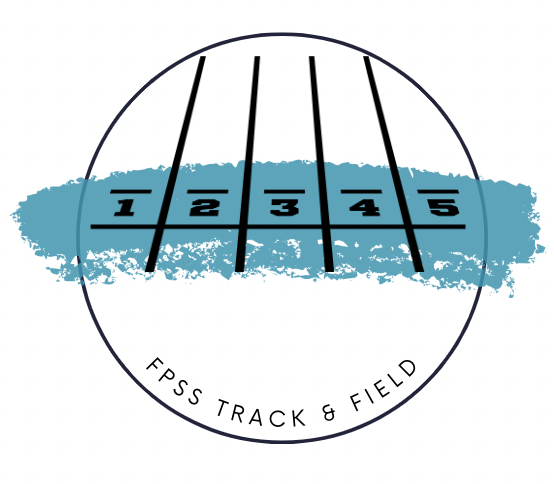 2024 Surrey High Schools Track & Field Mini MeetsWeek 1 
Thurs April 4th at North Surrey Sec (host North Surrey & Kwantlen)
Week 2 
Wed April 10th at South Surrey (host Elgin Park & Earl Marriot)
Week 3
Thurs April 18 – North Surrey (Host Pacific Academy)
Week 4 
Wednesday Apr 24 at SSAP- (Host Semi)
Surrey Championships: Tues April 30, Wed May 1, Fri May 3, 2024South Fraser Championships: May 15 & 16, 2024 @ North Delta
Provincial Championships: June 6-8, 2024 @ Nanaimo, B.C.PRACTICES: Tuesdays! Distances: Tuesday (3-4:00pm) - Meet outside weight roomSprints: Tuesdays (3:30-4:30pm) - Meet William Watson ElementaryThrowing: Tuesdays (3-4:00pm) - meet outside equipment room cage (parking lot side)Practices take place lower field (Diamond #4)Jumping: Tuesdays (3:30-4:30pm) - Meet William Watson ElementaryCOACHES:Sprints Coach: Mr. Fournier & Mr. PooleJumping Coach: Mr FournierDistance Coach: Mr. Dalhuisen, Ms. KempThrowing Coach: Nate Thiessen (Alumni) & Ms KempAdministrative Coach: Ms. Forsythe  Contact Information:MEET STANDARDS and EVENT SPECIFICATIONS

1. Starting heights for high jump will be: Grade 8 Girls 1.10m         Grade 8 Boys 1.20m Junior Girls 1.20m               Junior Boys 1.30m Senior Girls 1.30m               Senior Boys 1.40m                       2. Starting height for pole vault will be: Girls & Grade 8 Boys 1.60 + 20 cm Jr. Boys & Sr. Boys 2.20 + 20 cm 3. Hurdles: Grade 8 Girls, Junior Girls, 80mH @ 30”/ 76.2 cm Grade 8 Boys, Senior Girls 100mH@33”/83.6cm Junior Boys 100mH @ 36” / 91.5 cm Senior Boys 110mH @ 36” / 99.06 cm Open Girls 400mH 30” / 76.2 cm Open Boys 400mH 36” / 91.5 cm Junior Girls 300mH 30”/ 76.2 cm Junior Boys 300mH 33” / 83.8 cm Gr 8 boys and girls 200mH  30”/ 76.2 cm(We will be using the same heights as the ones listed for the BC Track and Field Championships)Throwing Implement Weights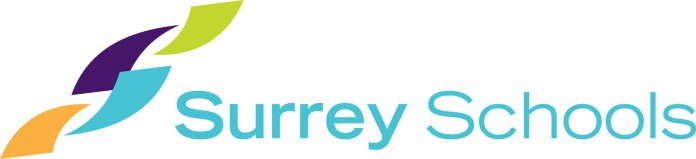 ANNUAL VOLUNTEER DRIVER REGISTRATION	 Secondary SchoolDRIVER’S STATEMENT: I agree to:Keep the safety of students as the highest priority;Follow instructions by the Educator-in-Charge of the field study;Provide a safe, roadworthy vehicle licensed in British Columbia;Operate the vehicle in a safe manner and as required by law;Maintain a zero blood alcohol level while transporting students;Provide a non-smoking environment while transporting students;Refrain from using a cellular device while transporting students.Driver’s Signature	DatePRINCIPAL OR DESIGNATE’S APPROVAL:Signature	Position	DateForm 11150.8 Approved: 2006-04-12; Revised: 2013-04-12 Reference Policy 10313, Regulation 10313.1 FLEETWOOD PARK SECONDARY SCHOOL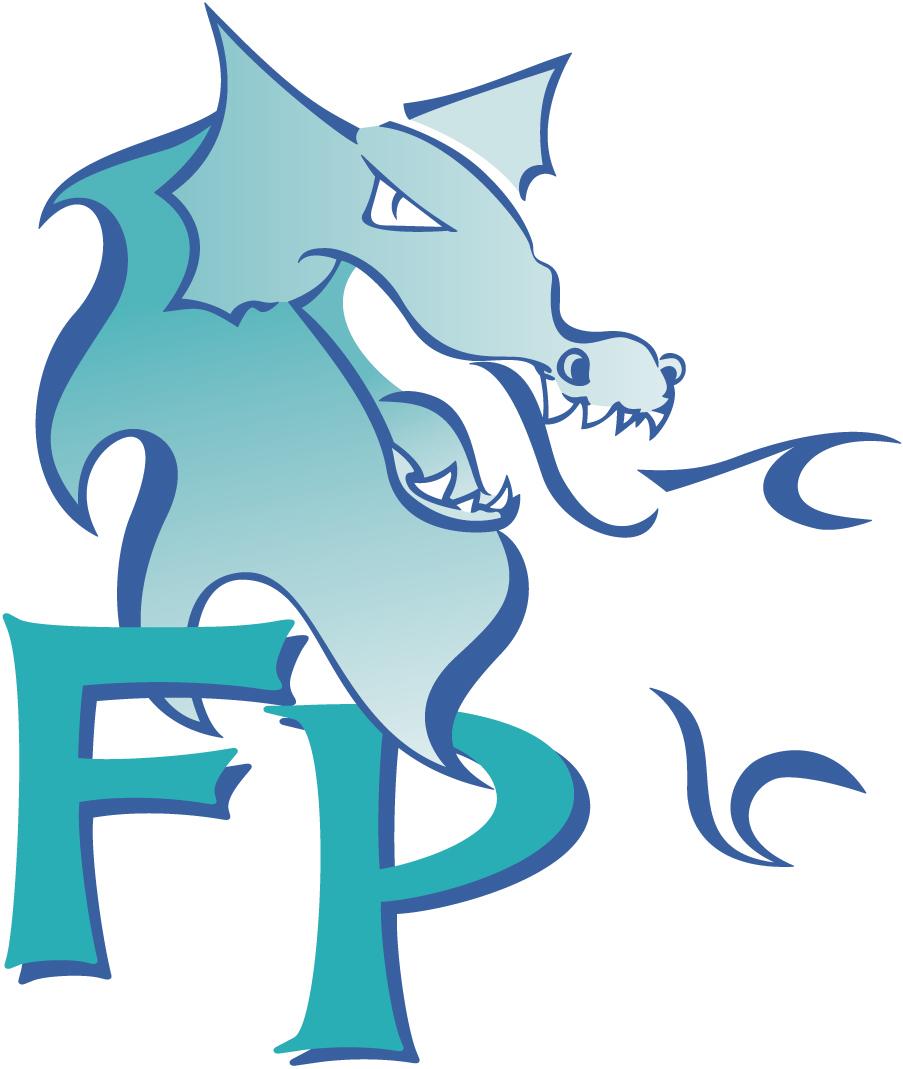      7940 – 156 Street, Surrey, British Columbia  V3S 3R3   Ph: 604-597-2301   Fax:  604-597-6481  www.sd36.bc.ca/fltsec  2023-2024Dear Parent / Guardian:Your child has been selected to participate on a school team this year.  In order to cover costs of tournaments, transportation, officials and registration fees, students must pay an Athletic Fee. Grade 8-10 Junior Sports: $100.00Exception Grade 8 Basketball: $150.00 / Junior Basketball: $250.00 (pay an additional $150.00)Exception: hockey (pay as you go – year by year basis)Senior (Grade 11 & 12) Sports: $100.00Exception: Volleyball & Soccer $150.00 (pay an additional $50.00) Exception: Basketball: $300.00 (pay an additional $200.00) Exception: hockey (pay as you go – year by year basis)
A junior student is to pay a maximum of $100.00 for the year and can compete in as many sports as they choose throughout the year (exception: basketball). A senior student is to pay $100.00 with the exception of volleyball, soccer & basketball (see above for additional fees). Fees can be paid using cash online. This can be found at: www.schoolcashonline.com.Note: If an athlete fails to complete the season for any reason, the athletic fee is non-refundable.  Any parents who are able to assist with transportation to and from games after school or on weekends, can notify coaches through your son/daughter.  Please fill in the “Volunteer Driver Registration” form if you will be helping drive during the 2023-2024 season. Forms can be found on our athletics website.Please visit Fleetwood Park’s Athletics website to review the Student-Athlete Code of Conduct and must complete the Medical and Student Information form.  This form must be completed before your child can begin competition. All athletics information can be found at:www.fleetwoodparkathletics.comInformation includes Daily updates, medical waivers, schedules, coaches, Athletic Directors, Sport & Fees. If you have any questions or concerns about the information above or on the school’s Athletics website, please contact your child’s coach or one of our Athletic Directors: Amber Forsythe or Betty Tran. Good luck and thank you for allowing your son/daughter to participate in the Athletic Program at Fleetwood Park.Yours truly,Ms. Forsythe / Ms. Tran (Athletic Directors) TRACKFIELD1500m100m(boys) -marshal during 1500m4X100m (boys)Shot put (boys)Long Jump (girls)Javelin (girls)TRACK-  3:30 startFIELD  3:45 start800m racewalkDistance hurdles800m200m (boys)Shot Put (girls)Long Jump (boys)Discus(boys)High Jump (girls)TRACKFIELD3000m100m (girls)-marshall during 3000m4x100m (girls)Shot put (girls)Triple JumpJavelin (boys)
TRACKFIELD1500m/2000m steeplechaseSprint Hurdles400m200m (girls)Hammer (girls first)High jump (boys)Discus (girls)Long Jump (boys & girls)Mr FournierAvailable on TEAMSFournier_d@surreyschools.caMs. Forsythe Available on TEAMSForsythe_a@surreyschools.caMr Dalhuisen Available on TEAMSDalhuisen_c@surreyschools.caMs. Kemp Available on TEAMSKemp_f@surreyschools.caMr Gabel Available on TEAMSGabel_v@surreyschools.caMr. Jon Poolejon@poole.businessGIRLSShotHammerDiscusJavelinSenior 4 kg 4 kg 1kg 600 g Junior 3 kg  3 kg  1 kg 500g Grade 8  & Special O/para3 kg  3kg3 kg  1 kg 500gBOYSShotHammerDiscusJavelinSenior 6 kg 6  kg 1.75kg 800 g Junior 5 kg  5 kg  1.5kg 700g Grade 8  & Special O/para5 kg  5kg4 kg  1 kg 600gDriver Name:Address:Address:Contact #:Home:Cell:Cell:*Please ensure the information in the section below is verified by a school staff member*Please ensure the information in the section below is verified by a school staff member*Please ensure the information in the section below is verified by a school staff member*Please ensure the information in the section below is verified by a school staff member*Please ensure the information in the section below is verified by a school staff member*Please ensure the information in the section below is verified by a school staff member*Please ensure the information in the section below is verified by a school staff member*Please ensure the information in the section below is verified by a school staff member*Please ensure the information in the section below is verified by a school staff memberBC Driver’s License #:Staff Initials: 	Staff Initials: 	Staff Initials: 	Staff Initials: 	Staff Initials: 	Staff Initials: 	Staff Initials: 	Staff Initials: 	BC Vehicle License Plate #:Staff Initials: 	Staff Initials: 	Staff Initials: 	Staff Initials: 	Staff Initials: 	Staff Initials: 	Staff Initials: 	Staff Initials: 	Insurance Documents:(please show to staff for verification of license plate)	Staff Initials: 	(please show to staff for verification of license plate)	Staff Initials: 	(please show to staff for verification of license plate)	Staff Initials: 	(please show to staff for verification of license plate)	Staff Initials: 	(please show to staff for verification of license plate)	Staff Initials: 	(please show to staff for verification of license plate)	Staff Initials: 	(please show to staff for verification of license plate)	Staff Initials: 	(please show to staff for verification of license plate)	Staff Initials: 	Driver is:Parent	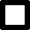 Parent	Staff Staff Student 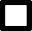 Student Other:Other:Vehicle Owner:Driver 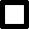 Driver Driver Other:Other:Other:Other:Other:Vehicle Owner Address:As Above 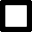 As Above As Above Other:Other:Other:Other:Other:Vehicle Make/Model/Year:Max. # of Passengers:(excluding the driver)(excluding the driver)(excluding the driver)(excluding the driver)(excluding the driver)(excluding the driver)(excluding the driver)(excluding the driver)